Об утверждении Порядка расходования средств субсидии из краевого бюджета на реализацию долгосрочной целевой программы «Культура Красноярья» на 2013-2015 годы	В соответствии с постановлением Правительства Красноярского края от 20.12.2012 №689-п «Об утверждении долгосрочной целевой программы «Культура Красноярья» на 2013–2015 годы», Соглашения о предоставлении субсидий муниципальному образованию Красноярского края из краевого бюджета от 25.02.2013 №83,  руководствуясь ст. 30, 35 Устава города Канска ПОСТАНОВЛЯЮ: Утвердить Порядок расходования средств субсидии из краевого бюджета на реализацию долгосрочной целевой программы «Культура Красноярья» на 2013 – 2015 годы, согласно приложению.     2.Определить Отдел культуры администрации г. Канска уполномоченным органом по расходованию средств субсидии.     3. Признать утратившим силу постановление администрации города Канска от 09.07.2010 №1147 «Об утверждении Порядка расходования субсидии из краевого бюджета на реализацию долгосрочной целевой программы «Культура Красноярья» на 2010-2012 годы».       4. Консультанту главы города по связям с общественностью отдела организационной работы, делопроизводства, кадров и муниципальной службы администрации г. Канска (Никонова Н.И.) опубликовать данное постановление в газете «Официальный Канск» и разместить на официальном сайте муниципального образования город Канск в сети Интернет.       5. Контроль за исполнением настоящего постановления возложить на заместителя главы города по социальной политике Н.И. Князеву и  заместителя главы города Канска по вопросам экономики и инвестициям Н.В. Кадач.      6. Постановление вступает в силу со дня официального опубликования и распространяется на правоотношения, возникшие с 25.02.2013 г.Глава города Канска                                                                               Н.Н. КачанПриложение к постановлению администрации г. Канска от _________2013 №________ПОРЯДОК РАСХОДОВАНИЯ СРЕДСТВ СУБСИДИИ ИЗ КРАЕВОГО БЮДЖЕТА НА РЕАЛИЗАЦИЮ ДОЛГОСРОЧНОЙ ЦЕЛЕВОЙ ПРОГРАММЫ «КУЛЬТУРА КРАСНОЯРЬЯ» НА 2013-2015 ГОДЫНастоящий Порядок устанавливает расходование средств, предоставляемых бюджету муниципального образования город Канск в виде субсидии из краевого бюджета на реализацию долгосрочной целевой программы «Культура Красноярья» на 2013-2015 годы (далее-программа).Средства субсидии направляются на реализацию мероприятий в соответствии с Соглашением о предоставлении субсидий муниципальному образованию Красноярского края из краевого бюджета от 25.02.2013 № 83, заключенному с Министерством культуры Красноярского края.Главным распорядителем средств субсидий является Отдел культуры администрации г. Канска (далее – Отдел культуры).Отдел культуры до 18-го числа месяца, предшествующему месяцу в котором производится перечисление субсидии, представляет в Муниципальное казённое учреждение «Финансовое управление администрации города Канска» (далее – МКУ «ФУ г. Канска») бюджетную заявку на финансирование расходов по данной субсидии.МКУ «ФУ г. Канска» по мере поступления субсидии из краевого бюджета в течении 5 рабочих дней в пределах утверждённой бюджетной росписи и предельных объёмов финансирования, перечисляет денежные средства на лицевой счёт Отдела культуры.Отдел культуры перечисляет средства субсидии ЦБС г. Канска в виде субсидии на иные цели, не связанные с выполнением муниципального задания ЦБС г. Канска, в течение 5 рабочих дней. ЦБС г. Канска расходует средства на основании Соглашения.Субсидии на реализацию программы носит целевой характер и не может быть использована на другие цели.Доля софинансирования из бюджета города на реализацию мероприятия составляет не менее 20% от суммы субсидии.Отдел культуры представляет в Министерство культуры Красноярского края не позднее 10-го числа месяца, следующего за отчётным, ежемесячный отчёт о целевом расходовании средств субсидии, и итоговый отчёт в течении одного месяца со дня окончания срока реализации мероприятий, но не позднее 30 января года, следующего за отчётным.Отдел культуры предоставляет отчёт о целевом расходовании средств субсидии в МКУ «ФУ г. Канска» не позднее 8 числа каждого месяца, следующего за отчётным.2В случае неиспользования средств субсидии до 20 декабря текущего года Отдел культуры возвращает средства субсидии в МКУ «ФУ г. Канска».     12.МКУ «ФУ г. Канска» в срок до 25 декабря текущего года возвращает вышеуказанные средства в краевой бюджет.    13.Ответственность, за целевое и эффективное использование средств субсидии, своевременное  и достоверное предоставление отчётных данных в Министерство культуры Красноярского края возлагается на Отдел культуры, ЦБС г. Канска.  Подготовка отчётных данных возлагается на Муниципальное казённое учреждение «Межведомственная централизованная бухгалтерия».Начальник Отдела культуры                                                           Л.В. Шляхтова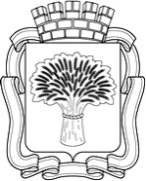 Российская ФедерацияАдминистрация города Канска
Красноярского краяПОСТАНОВЛЕНИЕРоссийская ФедерацияАдминистрация города Канска
Красноярского краяПОСТАНОВЛЕНИЕРоссийская ФедерацияАдминистрация города Канска
Красноярского краяПОСТАНОВЛЕНИЕРоссийская ФедерацияАдминистрация города Канска
Красноярского краяПОСТАНОВЛЕНИЕРоссийская ФедерацияАдминистрация города Канска
Красноярского краяПОСТАНОВЛЕНИЕ29.10.2013 г.№1535